T.C.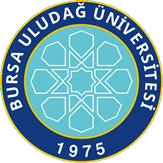 BURSA ULUDAĞ ÜNİVERSİTESİ HAFTALIK DERS PROGRAMI FORMUEĞİTİM ÖĞRETİM YILI2023-2024DÖNEMİGüz / 1. SınıfFAKÜLTE/YO/MYOGüzel Sanatlar FakültesiBÖLÜM/PROGRAMGeleneksel Türk Sanatları Bölümü (Lisans)/Tezhip, Minyatür ve Ebru ASDNODERS SAATİPAZARTESİDERSLİKSALIDERSLİKÇARŞAMBADERSLİKPERŞEMBEDERSLİKCUMADERSLİK108:00-08:45208:50-09:35GTS1013Kitap Sanatlarına HazırlıkÖğr. Gör. Şennur ATALAY VAROL205GTS1003Temel Sanat Eğitimi IÖğr. Gör. Yûnus Emre ÇELİK209309:40-10:25GTS1013Kitap Sanatlarına HazırlıkÖğr. Gör. Şennur ATALAY VAROL205GTS1001Türk Desenleri I Dr.Öğr. Üyesi Ebru KARAHAN DALBAŞ209GTS1003Temel Sanat Eğitimi IÖğr. Gör. Yûnus Emre ÇELİK209410:30-11:15GTS1013Kitap Sanatlarına HazırlıkÖğr. Gör. Şennur ATALAY VAROL205GTS1001Türk Desenleri I Dr.Öğr. Üyesi Ebru KARAHAN DALBAŞ209GTS1007Osmanlı Türkçesi IÖğr. Gör. Münevver GÜREVİN209ATA101İnkılap Tarihi IDoç. Dr. Mine ERSEVİNÇ209GTS1003Temel Sanat Eğitimi IÖğr. Gör. Yûnus Emre ÇELİK209511:15-12:00GTS1013Kitap Sanatlarına HazırlıkÖğr. Gör. Şennur ATALAY VAROL205GTS1001Türk Desenleri I Dr. Öğr. Üyesi Ebru KARAHAN DALBAŞ209GTS1007Osmanlı Türkçesi I Öğr. Gör. Münevver GÜREVİN209ATA101İnkılap Tarihi IDoç. Dr. Mine ERSEVİNÇ209GTS1003Temel Sanat Eğitimi IÖğr. Gör. Yûnus Emre ÇELİK209612:00-13:00713:00-13:45GTS1013Kitap Sanatlarına HazırlıkÖğr. Gör. Şennur ATALAY VAROL205GTS1001Türk Desenleri I Dr. Öğr. Üyesi Ebru KARAHAN DALBAŞ209GTS1009Sanat Tarihi IDr. Öğr. Üyesi Ebru KARAHAN DALBAŞ209GTS1003Temel Sanat Eğitimi IÖğr. Gör. Yûnus Emre ÇELİK209813:50-14:35GTS1013Kitap Sanatlarına HazırlıkÖğr. Gör. Şennur ATALAY VAROL205GTS1001Türk Desenleri I Dr. Öğr. Üyesi Ebru KARAHAN DALBAŞ209TUD101Türk Dili IÖğr. Gör. Gülnaz ÇETİNOĞLU209GTS1009Sanat Tarihi IDr. Öğr. Üyesi Ebru KARAHAN DALBAŞ209GTS1003Temel Sanat Eğitimi IÖğr. Gör. Yûnus Emre ÇELİK209914:40-15:25GTS1001Türk Desenleri I Dr.Öğr. Üyesi Ebru KARAHAN DALBAŞ209TUD101Türk Dili IÖğr. Gör. Gülnaz ÇETİNOĞLU209GTS1011Kariyer Planlama Öğr. Gör. Zeynep Afra SOYUER2091015:30-16:15YAD 101Yabancı Dil I1116:15-17:00YAD 101Yabancı Dil I